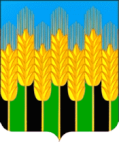 АДМИНИСТРАЦИЯ НОВОДМИТРИЕВСКОГО СЕЛЬСКОГО ПОСЕЛЕНИЯСЕВЕРСКОГО РАЙОНАПОСТАНОВЛЕНИЕот 14.05.2018г.										№ 78станица НоводмитриевскаяО квалификационных требованиях для замещения должностей муниципальной службы в администрации Новодмитриевского сельского поселения Северского районаВ соответствии с Федеральным законом от 2 марта 2007 года № 25-ФЗ "О муниципальной службе в Российской Федерации", Законами Краснодарского края от 8 июня 2007 года № 1244-КЗ "О муниципальной службе в Краснодарском крае", от 6 марта 2018 года № 3746-КЗ "О внесении изменений в статьи 2 и 3 Закона Краснодарского края "О типовых квалификационных требованиях для замещения должностей муниципальной службы в Краснодарском крае", п о с т а н о в л я ю:1. Установить квалификационные требования для замещения должностей муниципальной службы в администрации Новодмитриевского сельского поселения Северского района согласно приложению. 2. Признать утратившим силу постановление администрации Новодмитриевского сельского поселения Северского района от 19 июня 2016 года № 106 "Об утверждении Положения о квалификационных требованиях к муниципальным служащим администрации Новодмитриевского сельского поселения Северского района"3. Финансовому отделу администрации Новодмитриевского сельского поселения (Сезиной) разместить настоящее постановление на официальном сайте администрации муниципального образования Северский район в информационно-телекоммуникационной сети "Интернет" в разделе "Поселения" подраздел "Новодмитриевское сельское поселение". 4. Общему отделу администрации Новодмитриевского сельского поселения (Кривенко) обнародовать настоящее постановление в специально установленных местах.5. Контроль за выполнением настоящего постановления возложить на заместителя главы Новодмитриевского сельского поселения А.В. Кузьминского.6. Постановление вступает в силу со дня его официального обнародования.Глава Новодмитриевского сельского поселения Северского района						Е.В. ШамраеваПРИЛОЖЕНИЕк постановлению администрацииНоводмитриевского сельского поселения Северского районаот _________ г. № ____КВАЛИФИКАЦИОННЫЕ ТРЕБОВАНИЯдля замещения должностей муниципальной службы в администрации Новодмитриевского сельского поселения Северского района1. Общие положенияКвалификационные требования для замещения должностей муниципальной службы в администрации Новодмитриевского сельского поселения Северского района (далее - квалификационные требования) устанавливаются на основе типовых квалификационных требований для замещения должностей муниципальной службы, которые определены Законом Краснодарского края от 3 мая 2012 года № 2490-КЗ "О типовых квалификационных требованиях для замещения должностей муниципальной службы в Краснодарском крае", в соответствии с классификацией должностей муниципальной службы.2. Квалификационные требования к уровнюпрофессионального образования2.1. Для замещения должностей муниципальной службы устанавливаются следующие квалификационные требования к уровню профессионального образования:1) по главным должностям муниципальной службы – высшее образование не ниже уровня специалитета, магистратуры по профилю деятельности органа или по профилю замещаемой должности;2) по ведущим должностям муниципальной службы – высшее образование по профилю деятельности органа или по профилю замещаемой должности;3) по старшим и младшим должностям муниципальной службы – профессиональное образование по профилю замещаемой должности.2.2. Квалификационное требование, установленное подпунктом 1 пункта 2.1 настоящего раздела для замещения главных должностей муниципальной службы о наличии высшего образования не ниже уровня специалитета, магистратуры, не применяется:1) к гражданам, претендующим на замещение указанных должностей муниципальной службы, и муниципальным служащим, замещающим указанные должности, получившим высшее профессиональное образование до 29 августа 1996 года;2) к муниципальным служащим, имеющим высшее образование не выше бакалавриата, назначенным на указанные должности до 18 марта 2018 года (дня вступления в силу Закона Краснодарского края от 6 марта 2018 года № 3746-КЗ "О внесении изменений в статьи 2 и 3 Закона Краснодарского края "О типовых квалификационных требованиях для замещения должностей муниципальной службы в Краснодарском крае"), в отношении замещаемых ими должностей муниципальной службы.3. Квалификационные требования к стажу муниципальной службыили стажу работы по специальности, направлению подготовки3.1. Для замещения должностей муниципальной службы устанавливаются следующие квалификационные требования к стажу муниципальной службы или стажу работы по специальности, направлению подготовки:1) главных должностей муниципальной службы - не менее одного года стажа муниципальной службы или стажа работы по специальности, направлению подготовки;2) ведущих, старших и младших должностей муниципальной службы – без предъявления требований к стажу.4. Квалификационные требования к знаниям и умениям, которые необходимы для исполнения должностных обязанностей4.1. Квалификационные требования к знаниям и умениям, которые необходимы для исполнения должностных обязанностей, устанавливаются в зависимости от области и вида профессиональной служебной деятельности муниципального служащего его должностной инструкцией. Должностной инструкцией муниципального служащего могут также предусматриваться квалификационные требования к специальности, направлению подготовки.4.2. Специальные профессиональные знания подтверждаются документом государственного образца о высшем или среднем профессиональном образовании по специальностям, направлениям подготовки, соответствующим направлениям деятельности администрации Новодмитриевского сельского поселения Северского района. В случае если специальные профессиональные знания, подтвержденные документом государственного образца о высшем или среднем профессиональном образовании, не соответствуют направлениям деятельности администрации Новодмитриевского сельского поселения Северского района, учитывается документ государственного образца о дополнительном профессиональном образовании по соответствующим направлениям деятельности администрации Новодмитриевского сельского поселения Северского района.4.3. Порядок и формы учета и контроля соблюдения муниципальными служащими квалификационных требований к знаниям и умениям, которые необходимы для исполнения должностных обязанностей, а также порядок и сроки получения дополнительного профессионального образования муниципальных служащих определяются представителем нанимателя (работодателем).Начальник общего отдела администрации									Т.А. Кривенко